EcuadorEcuadorEcuadorNovember 2024November 2024November 2024November 2024MondayTuesdayWednesdayThursdayFridaySaturdaySunday123All Souls’ DayIndependence of Cuenca456789101112131415161718192021222324252627282930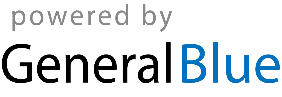 